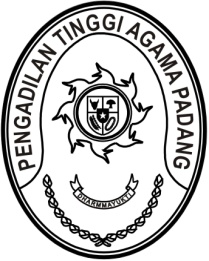 Nomor     	:	W3-A/2252/OT.00/8/2021	                16 Agustus 2021Lampiran	:	1 (satu) berkasPerihal	:	Pemberitahuan Penunjukan & Pemanggilan Mentor		Pelatihan Kepemimpinan Administrator (PKA) Gel.II		Angkatan VI s.d VIII Secara OnlineYth.Ketua Pengadilan Agama Batusangkar;Ketua Pengadilan Agama Lubuk Basung;Assalamu’alaikum, Wr. Wb.	Berdasarkan surat Kepala Badan Penelitian dan Pengembangan Pendidikan dan Pelatihan Hukum dan Peradilan Mahkamah Agung RI Nomor 1925/Bld/S/9/2021 tanggal 
20 September 2021 perihal sebagaimana tersebut pada pokok surat, dengan ini kami sampaikan bahwa Mahkamah Agung RI menyelenggarakan Pelatihan Kepemimpinan Administrator (PKA) Gel.II	Angkatan VI s.d VIII Secara Online yang antara lain diikuti Aparatur pada unit kerja saudara.	Dengan ini kami minta kepada saudara menugaskan mentor dan memenuhi segala persyaratan dan ketentuan pada Seminar Rancangan Aksi  Perubahan Kinerja Organisasi 
pada :			Hari/Tanggal 	: Selasa dan Rabu/5 dan 6 Oktober 2021			Jam 			: 08.00 WIB s.d selesai			Tempat 		: Unit kerja masing-masing	Demikian disampaikan, dan terima kasih.WassalamKetua,Zein Ahsan